               Rules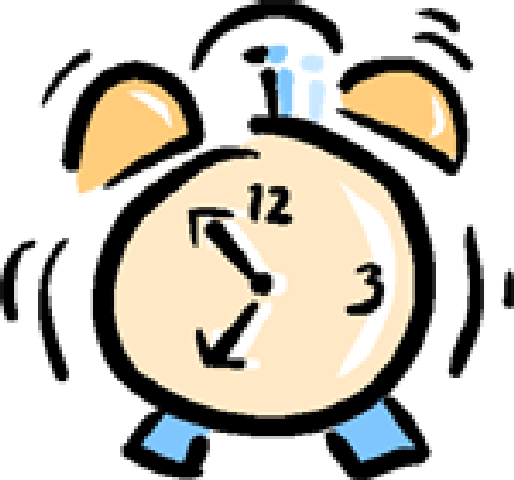 Use auxiliary be with the present participle (-ing form) …………Use modals with the base form of the verb or with the auxiliaries be and have…………………………………………………………….……………………………..………………….Try & Error  Fill in the gaps!They ---- -------- to make a small steady profit…. (start)…………………………….…………………………………………………………………………………………………………………………………………………………………………………………………………………………………………………………………………….…………………………………………………………………………………………………………